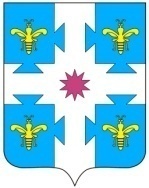 Об утверждении Перечня единых избирательных участков, участков референдума, образуемых на территории Козловского муниципального округа Чувашской РеспубликиВ соответствии с пунктом 4 статьи 19 Федерального закона от 12.06.2002 №67-ФЗ «Об основных гарантиях избирательных прав и права на референдуме граждан Российской Федерации», руководствуясь постановлением Центральной избирательной комиссии Чувашской Республики от 09.02.2023 №31/202-7 «Об установлении единой нумерации избирательных участков Чувашской Республики», по согласованию с Козловской территориальной избирательной комиссией администрация Козловского муниципального округа Чувашской Республики постановляет: 1. Утвердить Перечень и границы избирательных участков, участков референдума, являющиеся едиными для всех выборов, проводимых на территории Козловского муниципального округа Чувашской Республики, а также для всех референдумов Чувашской Республики, местных референдумов (прилагается).2. Признать утратившими силу постановление администрации Козловского района Чувашской Республики от 18.01.2013 №23 «Об утверждении Перечня единых избирательных участков, участков референдума, образуемых на территории Козловского района Чувашской Республики».3. Направить настоящее постановление в Центральную избирательную комиссию Чувашской Республики, Козловскую территориальную избирательную комиссию.       4. Настоящее постановление подлежит опубликованию в периодическом печатном издании «Козловский вестник» и размещению на официальном сайте Козловского муниципального округа в сети «Интернет».        5. Настоящее решение вступает в силу после его официального опубликования.        6. Контроль за исполнением настоящего постановления возложить на управляющего делами МО – начальника отдела организационно-контрольной и кадровой работы администрации Козловского муниципального округа Чувашской Республики Васильеву Т.Л.Глава Козловского муниципального округа Чувашской Республики                                                                               А.Н. ЛюдковПЕРЕЧЕНЬединых избирательных участков, участков референдума, образуемых на территории Козловского муниципального округа Чувашской РеспубликиУлицы: Верхнекургнская, 70 лет Октября.д. Карцев Починок:Улицы: Лесная, Карцевопочинская.ЧĂваш РеспубликиКуславкка МУНИЦИПАЛЛĂОКРУГĔНАдминистрацийĔЙЫШĂНУЧувашская республикаАДМИНИСТРАЦИЯКозловского муниципального округаПОСТАНОВЛЕНИЕ22.02.2023  128 №22.02.2023  № 128Куславкка хулиг. КозловкаПриложение                                                                     к постановлению администрацииКозловского муниципального округаЧувашской Республикиот 22.02.2023 № 128Избирательный участок № 701Место нахождения участковой избирательной комиссии и помещения для голосования: помещение муниципального автономного учреждения культуры «Централизованная система библиотечного и архивного дела» Козловского муниципального округа Чувашской Республики, 1 этаж (бывшее здание казначейства), г. Козловка, ул. Ленина, д. 53. Телефон 2-23-54.Границы избирательного участка: г. Козловка.Улицы: Гагарина, Крупской, Ленина, Лобачевского (дома №№ 2 по 10, 2-х этажные дома №№ 7, 9, 11, 13, 15, 17, 19, 21),  Набережная, Октябрьская (дома   №№ 1 по 53, 55, 55А, 57, 59, 61, 63, 65, 67, 69), Пролетарская, Пушкина, Речная, Садовая, Свободной России, Советская, Тимирязева, Толстого, Тухланова, Шевченко, 30 лет Победы (дома №№ 1 по 13, 16, 19, 25, 27, 29, 31).Избирательный участок № 702Место нахождения участковой избирательной комиссии и помещения для голосования: помещение муниципального бюджетного учреждения дополнительного образования «Козловская детская школа искусств» Козловского муниципального округа Чувашской Республики, 1 этаж, г. Козловка, ул. Калинина, д.5. Телефон 2-15-63.Границы избирательного участка: г. Козловка.Улицы: Дружбы, Западная, Дружбы, Зеленая, Кутузова, Лобачевского (дома №№12, 14,  16,  18,  20А), Мичурина, Октябрьская  (дома  №№  54,  56,  58,  60,  62, 64, 66, 68, с 70  по  82), Полевая, Суворова, Чапаева, Чернышевского,                             30 лет Победы (индивидуальные  дома №№  18,  20, 22, 24, 26, 28, 30, с  32 по  39, 41,  43, 45, 47, 30 лет Победы (дома №№ 40, 42).Избирательный участок № 703Место нахождения участковой избирательной комиссии и помещения для голосования: актовый зал помещения автономного учреждения дополнительного образования «Детско-юношеская спортивная школа – Физкультурно-оздоровительный комплекс «Атал» муниципального образования Козловского муниципального округа Чувашской Республики, 2 этаж, г. Козловка,                                ул. Лобачевского, д.32. Телефон 2-13-12.Границы   избирательного   участка:  г. Козловка.Улицы:  Беловолжская, Бутякова, Виноградова, Восточная, Жемчужная,    Звездная, Лобачевского (индивидуальные дома №№36 по 87, Майская, Радужная, Родниковая, Рябиновая, Светлая, Северная, Солнечная, Сосновая, Стрелковая, Строителей,   Тельмана, Тихая, Тургенева, Ясная, 60 лет ККАФ, СНТ «Дружба»,                                пер. Беловолжский, д. Новородионовка.Избирательный участок № 704Место нахождения участковой избирательной комиссии и помещения для голосования: помещение автономного учреждения дополнительного образования «Детско-юношеская спортивная школа – физкультурно-оздоровительный комплекс «Атал» муниципального образования Козловского муниципального округа Чувашской Республики, 1 этаж, г. Козловка, ул. Лобачевского, д.41.                            Телефон 2-62-91.Границы избирательного участка: г. Козловка.Улицы: Герцена (дома №№ 17, 19, 21), Лобачевского (дом  № 39), Мира, Октябрьская (дома №№87, 89, 91, 93).Избирательный участок № 705Место нахождения участковой избирательной комиссии и помещения для голосования: помещение муниципального бюджетного образовательного учреждения «Козловская средняя общеобразовательная школа №3», 2 этаж,                        г. Козловка, ул. Маяковского, д.3. Телефон 2-55-46.Границы избирательного участка: г. Козловка.Улицы: Герцена (дома  №№ 1, 3, 4, 5, 6, 7, 8, 9, 10, 11, 12, 13, 14, 15), Маяковского (№№ 1, 2, с 4 по 10), Лобачевского (дом № 37).Избирательный участок № 706Место нахождения участковой избирательной комиссии и помещения для голосования: помещение муниципального бюджетного образовательного учреждения «Козловская средняя общеобразовательная школа №3», 1 этаж,                        г. Козловка, ул. Маяковского, д.3. Телефон 2-52-78.Границы избирательного участка: г. Козловка.Улицы: Лобачевского (дома №№ 20, 20Б, 22, 24, 26, 26А, 33, 33А, 35),                             30 лет Победы (дом №№ 42А).Избирательный участок № 707Место нахождения участковой избирательной комиссии и помещения для голосования: помещение муниципального бюджетного учреждения дополнительного образования «Козловская детская школа искусств» Козловского муниципального округа Чувашской Республики, 1 этаж, г. Козловка, ул. Калинина, д.5. Телефон 2-23-44.Границы избирательного участка: г. Козловка.Улицы: Горького, Калинина, Лобачевского (дома  №№  23,    25, 27,  29,   31,  31А),Маяковского (дом  №  2А), Молодежная, Николаева, Пионерская, Сетевая, Чехова, Шоссейная (дома №№ 1 по 18), Щорса, пер. Николаева.Избирательный участок №708Место нахождения участковой избирательной комиссии и помещения для голосования: помещение муниципального автономного учреждения культуры «Централизованная клубная система» Козловского муниципального округа Чувашской Республики, 2 этаж, г. Козловка, ул. Карла Маркса, д.9.                          Телефон 2-15-54.Границы избирательного участка: г. Козловка.Улицы: Дорожная, Карла Маркса (дома №№ 1 по 20Б), Кирова, Комсомольская, Ленкина, Мелиораторов, Нижнекурганская, Рабочая, Слободская, Совхозная, Шоссейная (дома с 19 по 37).д. Верхний Курган:Избирательный участок № 709Место нахождения участковой избирательной комиссии и помещения для голосования: помещение муниципального автономного образовательного учреждения «Козловская средняя общеобразовательная школа №2», 1 этаж,                         г. Козловка, ул. Карла Маркса, д.36. Телефон 2-14-72.Границы избирательного участка: г. Козловка.Улицы: Гастелло, Дачная, Дзержинского, Казакова, Карла Маркса (дома с №№ 21 по 125), Комаровская, Куйбышева, Нагорная, Овражная, Свердлова, Фестивальная, Харитонова, Чкалова, Школьная, Южная, СНТ «Южный».Избирательный участок № 710Место нахождения участковой избирательной комиссии и помещения для голосования: помещение Андреево-Базарского сельского Дома культуры,                          д. Андреево-Базары, ул. В.Г. Егорова, д.7. Телефон 33-2-44.Границы избирательного участка: деревни Андреево-Базары, Новое Шутнерово, Шималахово, село Шутнерово.Избирательный участок № 711Место нахождения участковой избирательной комиссии и помещения для голосования: помещение Кудемерского сельского клуба, д. Кудемеры,                            ул. Восточная, д.2. Телефон 33-2-08.Границы избирательного участка: деревни Аблязово, Айдарово, Калугино, Кудемеры, Омалуй, Чувашское Исенево.Избирательный участок № 712 Место нахождения участковой избирательной комиссии и помещения для голосования: помещение Янтиковского фельдшерского акушерского пункта,                      д. Янтиково, ул. Центральная, д. 23б. Телефон 36-2-57.Границы избирательного участка: деревни Янтиково, Пиженькасы.Избирательный участок № 713Место нахождения участковой избирательной комиссии и помещения для голосования: помещение муниципального бюджетного общеобразовательного учреждения «Байгуловская средняя общеобразовательная школа», с. Байгулово,                 ул. Марфы Трубиной, д.2. Телефон 36-2-34.Границы избирательного участка: село Байгулово, деревня Верхнее Байгулово.Избирательный участок № 715Место нахождения участковой избирательной комиссии и помещения для голосования: помещение Еметкинского сельского Дома культуры, д. Еметкино,                ул. Братьев Шулаевых, д.2. Телефон 34-2-50.Границы избирательного участка: деревни Гришкино, Еметкино, Катергино,  Липово, Новая Деревня, Осиново.Избирательный участок № 716Место нахождения участковой избирательной комиссии и помещения для голосования: помещение Бишевского сельского клуба, д. Бишево, ул. Ленина, д.13а. Телефон 34-2-85.Границы избирательного участка: деревни Бишево, Сирекли, Вурманкасы.Избирательный участок № 722Место нахождения участковой избирательной комиссии и помещения для голосования: помещение муниципального бюджетного образовательного учреждения «Солдыбаевская основная общеобразовательная школа им. А.Г. Журавлева», д. Солдыбаево, ул. Новая, д.2. Телефон 35-2-41.Границы избирательного участка: деревня Солдыбаево.Избирательный участок № 723Место нахождения участковой избирательной комиссии и помещения для голосования: помещение Дятлинского сельского клуба, д. Дятлино, ул. 1 мая, д.52. Телефон 35-2-20.Избирательный участок № 723Место нахождения участковой избирательной комиссии и помещения для голосования: помещение Дятлинского сельского клуба, д. Дятлино, ул. 1 мая, д.52. Телефон 35-2-20.Границы избирательного участка: деревня Дятлино.Границы избирательного участка: деревня Дятлино.Избирательный участок № 724Избирательный участок № 724Место нахождения участковой избирательной комиссии и помещения для голосования: помещение Пиндиковского фельдшерского акушерского пункта,                д. Пиндиково, ул. Полевая, д.1а. Телефон 35-2-72.Место нахождения участковой избирательной комиссии и помещения для голосования: помещение Пиндиковского фельдшерского акушерского пункта,                д. Пиндиково, ул. Полевая, д.1а. Телефон 35-2-72.Границы избирательного участка: деревни Пиндиково, Токташево.Границы избирательного участка: деревни Пиндиково, Токташево.Избирательный участок № 727Место нахождения участковой избирательной комиссии и помещения для голосования: помещение Тюрлеминского сельского Дома культуры, ст. Тюрлема,                 ул. Молодежная, д.13. Телефон 24-2-60.Границы избирательного участка: станция Тюрлема.